ПРОГРАММА КАНДИДАТА В ДЕПУТАТЫ ЗЕЛЬВЕНСКОГО РАЙОННОГО СОВЕТА ДЕПУТАТОВ ПО КАРОЛИНСКОМУ ИЗБИРАТЕЛЬНОМУ ОКРУГУ № 14 (агрогородки: Каролин, Кошели, деревни: Дешковичи, Збляны, Ивашковичи, Лавриновичи, Новоселки, Ростевичи, Франково, Ярнево, хутора: Зеленая Роща, Медухово)МАРТИНЧИК ИРИНЫ НИКОЛАЕВНЫГлавная задача депутата – защита интересов своих избирателей!Я ОБЕЩАЮ:- обеспечить депутатский контроль за своевременным и качественным обеспечением населения услугами районных служб;- оказывать содействие в организации благоустройства улиц и населенных пунктов;- прилагать все усилия для развития культуры, образования, спорта;- способствовать развитию талантливых и одаренных детей;- прилагать меры по профилактике противоправного поведения несовершеннолетних;- время личного приема не ограничивать отведенными часами, быть доступной избирателям в любое время;- уделять внимание проблемам пенсионеров, многодетных семей и молодых специалистов;- принимать активное участие в работе районного Совета депутатов;- своевременно доносить до сведения избирателей решения, принятые на сессиях.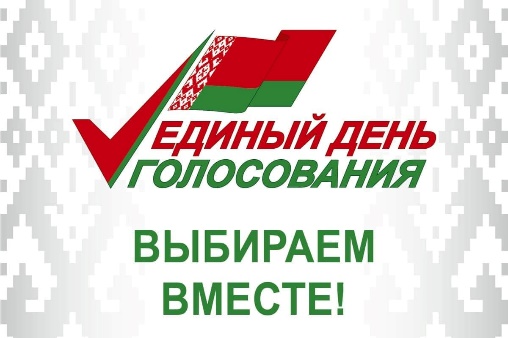 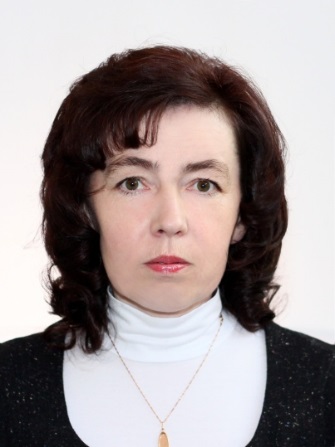 Мартинчик Ирина Николаевна, 18 августа 1976 года рождения, библиотекарь Каролинской интегрированной библиотеки государственного учреждения культуры «Зельвенская районная библиотека», проживает в аг. Каролин Зельвенского района, беспартийная, выдвинута сбором подписей избирателей.